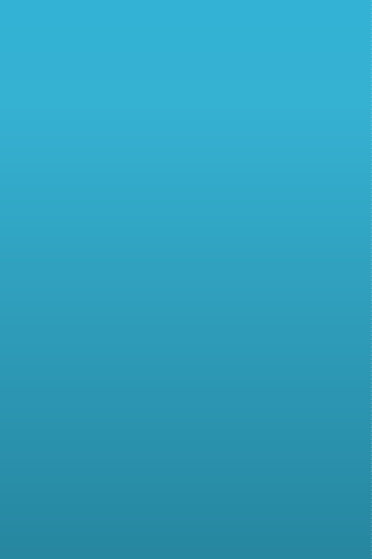 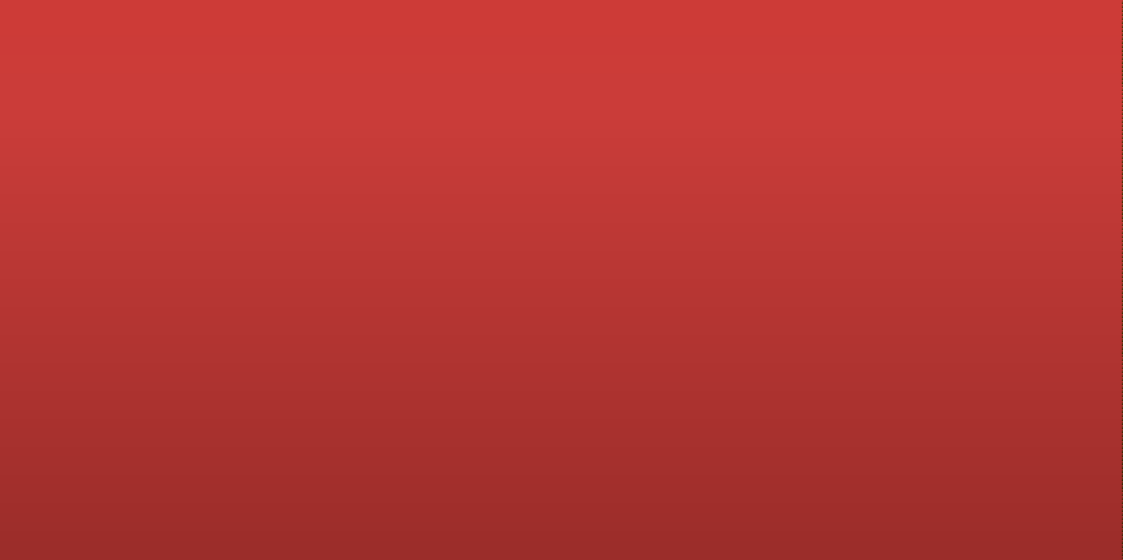 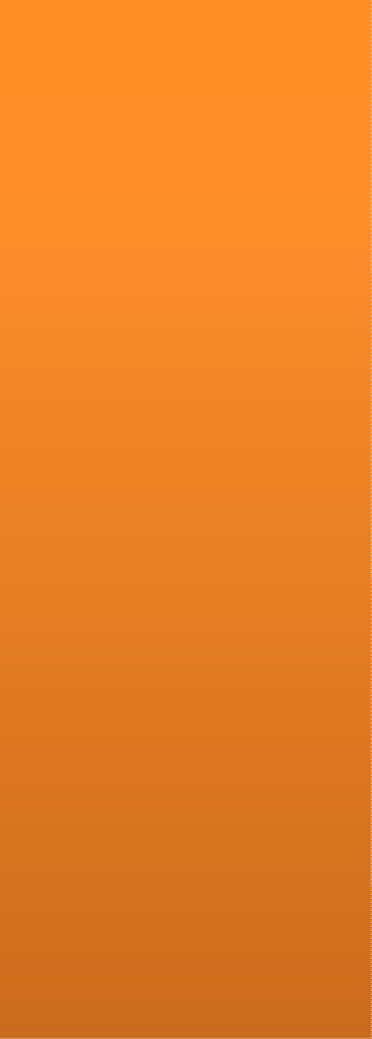 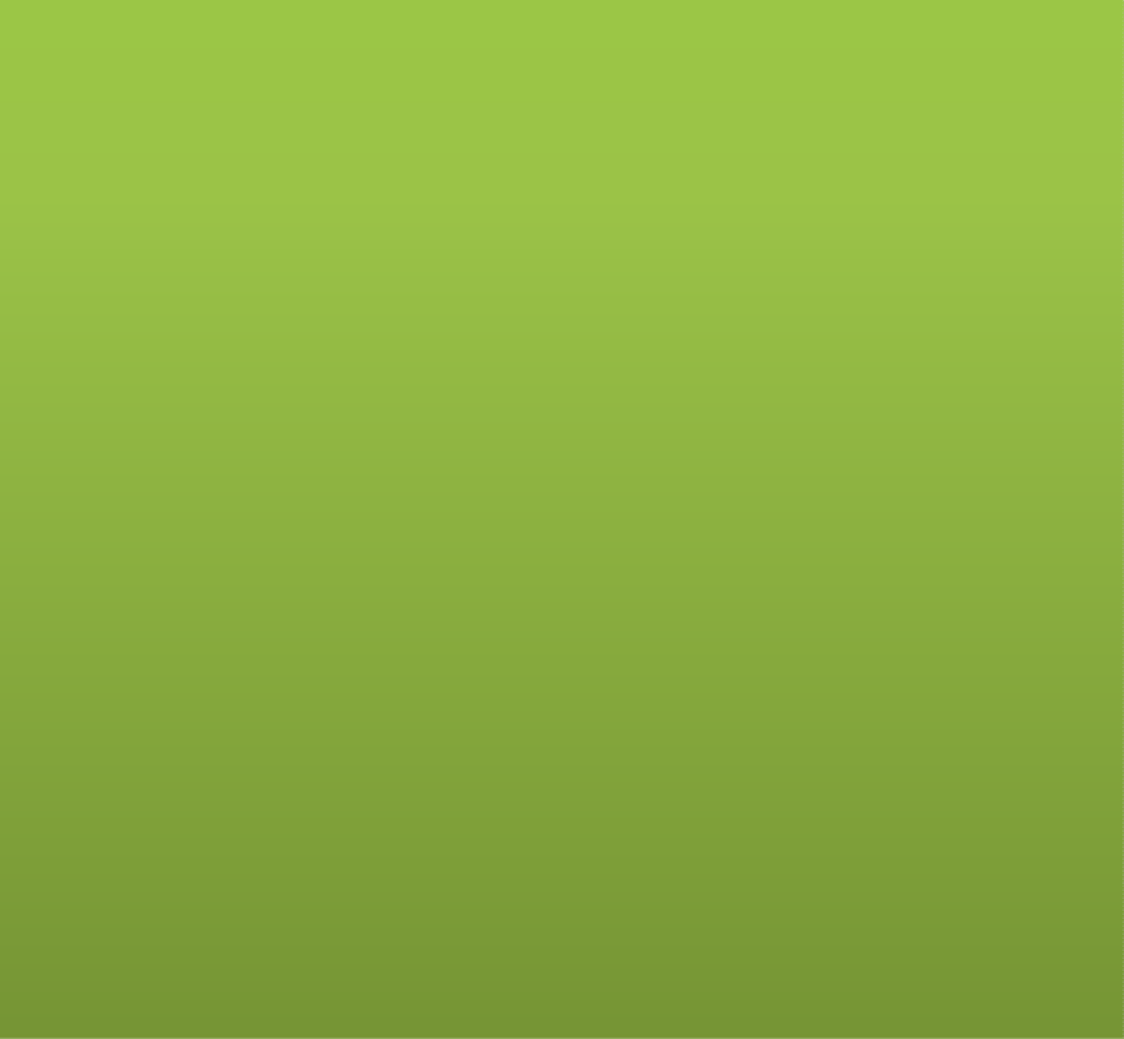 САДРЖАЈЛична карта школеО НЕГОТИНСКОЈ ГИМНАЗИЈИИсторијат школе            Неготинска гимназија је школа са угледом и традицијом који трају од далеке 1839. године. И  Неготинске гимназије су израсле многе генерације матураната који су имали запажено место у науци, култури и политици, не само у Крајини, већ и у Србији и некадашњој Југославији.            Школа је на почетку имала једно одељење и 7 професора, данас Неготинска гимназија има дванаест одељења и 298 ученика, она је пролазила кроз бурне историјске тренутке. Са три смера, друштвено-језичким и природно-математичким и општим смером који укључују по једно одељење, наша школа наставља своју просветитељску и културну мисију. Стручни наставни кадар успешно оспособљава ученике за наставак школовања пружајући им адекватно образовање. У току је поступак верификације новог смера: ученици са посебним способностима за рачунарство и информатику који се уводи школске 2018/19.године.	Данас школа има 50 запослених, од којих су 37 професори; директора, школског педагога, стручне сараднике библиотекаре, секретара, рачуноводствени радник , шеф рачуноводства  петоро помоћнх радника.  Сви професори поседују адекватну стручну спрему, а њих дванаесторо су са богатим искусвом у просвети, са преко тридесет година радног стажа. С друге стране, у школи постоји програм за увођење приправника у рад, којих је тренутно троје. Број и структура наставног кадра омогућавају квалитетну реализацију наставе у школи. 	Просторни услови за рад школе су доста повољни. Школа поседује десет учионица опште намене, два кабинета (за физику и биологију), пет специјализованих учионица (за хемију, информатику која је опремљена Пентиум рачунарима и осталом пратећом опремом и три за математику), једну хемијску лабораторију, библиотеку која располаже великим фондом књига за потребе ученика и наставника, читаоницу, фискултурну салу, свечану салу, као и велико школско двориште са спортским полигоном и неколико асфалтираних спортских терена. 	Неготинска гимназија је опремљена и одговарајућим материјално-техничким средствима: 19 рачунара, 3 копир-апарата, 3 штампача, 2 телевизора, један лап-топ, један видео-бим, једна камера, три графоскопа, два ЦД и ДВД резача, пет касетофона, два скенера, два ДВД-а као и разглас. Наставницима и ученицима наше школе је омогућен и приступ Интернету. 	Поред редовне наставе у нашој школи се реализује додатна и допунска настава као и многобројне секције (драмска, литерарна, рецитаторска, биолошка, психолошка, филозофска, ликовна, хор, плес и друге спортске секције). О раду ових секција, и школе уопште, најбоље говоре резултати наших ученика постигнутих на многим такмичењима. У школи постоји и Школски парламент који из године у годину све више учествује у раду школе.	Треба истаћи да школа остварује доста добру сарадњу са родитељима, као и са појединим бившим ђацима, сада угледним грађанима, медијима и црквом. Сарадња се остварује и са представницима локалне самоуправе, Центром за социјални рад и Црвеним крстом.	Наша школа је и добитник признања Министарства просвете и спорта РС за постигнуте резултате и допринос развоју просвете у 2002. години.            Екстерном евалуацијом обављеном школске 2012-2013.године од стране Министарства просвете школа је оцењена највишом оценом - четворком.Резултати самовредновања рада школеНалази Стручног актива за самовредновање рада школе су следећи:Резулати спољног вредновања рада школеСпољно вредновање рада школе обавили су саветници Школске Управе- Зајечар    од 12. до .12.2012. године.Најважнији налази Извештаја о обављног спољном вредновању су следећи: Школски програм и Годишњи план рада школе су израђени на време и у складу са Законом. Потребно је да Годишњи план рада школе буде више у вези са Школским развојним планом. Замерено је да наставници не врше квалитетну евалуацију свог рада. Настава и учење: наставници примењују адекватна дидактичко-методичка решења, поштују принцип поступности и улажу напор на повезивању садржаја са претходним градивом и са градивом других наставних предмета. Већина наставника не подржава ученике да користе различите приступе при решавању задатака па се захтеви своде само на стицање знања и разумевање. Један број наставника не сагледава прави значај формативног оцењивања. Образовна постигнућа: Благовремено се предузимају мере за побољшање успеха, ученици се укључују у рад допунске наставе. Распоред недовољних оцена по класификационим периодима указује на недоследан критеријум оцењивања и на кампањски приступ у раду. У школи је присутна појава исписивања и уписивања великог броја ученика током школске године. Подршка ученицима: је јача страна у раду школе. Спроводи се кроз ваннаставне активности, рад допунске и додатне наставе, васпитни рад са ученицима, као и кроз припремну наставу за упис на факултет. Посебно се истичу активности усмерене на усвајање здравих стилова живота и пружање подршке ученицима из осетљивих социјалних група. Етос: међуљудски односи су добри, а мањи број запослених нарушава овакву атмосферу. Школа представља пријатно и безбедно место за учење и одрастање. Школа се бави спречавањем насиља, злостављања и занемаривања. Ангажовање родитеља у школи није довољно осмишљено. Организација рада школе и руковођење: Самовредновање рада школе се врши систематично, а развојно планирање уважава резултате самовредновања. Школски развојни план дефинише само једну област промена. Сарадња директорке школе са запосленима и укупно руковођење оцењени су највишом оценом. У школи се спроводи хоризонтално усавршавање наставника, али недовољно. Ресурси: професионалном развоју запослених посвећује се посебна пажња. Новостечена знања наставници недовољно примењују у раду. Школа располаже наставним средствима и изворима знања која на појединим часовима нису коришћена у довољној мери. Школа сарађује са бројним институцијама. Укупна оцена квалитета рада школе је 3 (просечна оцена свих индикатора 3.34). Школа има више јаких него слабих страна, а постојеће слабости умањују укупан квалитет рада школе. Очекује се да школа и даље унапређује свој рад, као и да задржиниво у областима у којима је високо процењена.SWOT анализаМисија и визија школеМисијаНеготинска гимназија је општеобразовна средња школа, усмерена на припрему ученика за наставак школовања на факултетима и високим школама уз подршку свестраном развоју њихових личности.Свесни смо да у друштву у коме криза вредности траје већ неколико деценија, школа има одговорност да створи основе да млади људи, наши ученици и будући академски грађани, изађу на прави пут, оспособљени за оно што друштво од њих очекује и изнад свега да постану добри људи.ВизијаЖелимо школу која ће квалитетом свога рада, резултатима својих ученика и наставника, бити препозната, како у својој локалној средини, тако и шире, као кућа квалитеног образовања, правих вредности, хармоничних међуљудских односа и савременог приступа настави и подучавању.Желимо да будемо школа која је у сталном покрету, способна да се мења у складу са импулсима из окружења, да препознаје своје слабости и учврћује своје снаге, која еманира систем вредности по коме живе, уче и раде сви чланови школске заједнице. Школа која ће инсистирати на уочавању квалитета свих својих ученика, наставника, родитеља и локалне заједнице и умети да их угради у свој свакодневни рад.Уколико успемо да код својих ученика створимо осећај припадности, да се они школи враћају и као студенти и као остварени људи од каријере, знаћемо да смо се приближили свом циљу.Приоритетне области променаНа основу резултата самовредновања рада школе, спољног вредновања рада школе, SWOT анализе и дефинисане мисије и визије рада Школе, Стручни актив за школско развојно планирање дефинисао је следеће приоритне области промена: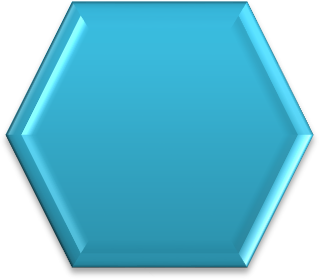 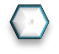 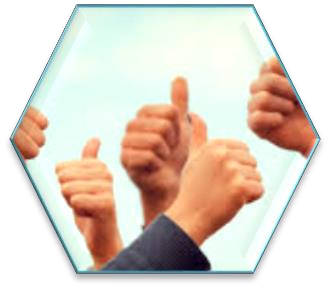 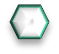 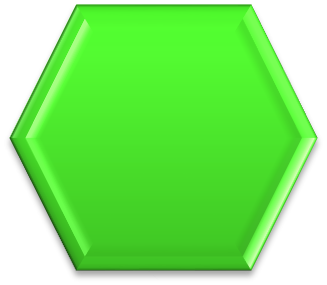 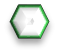 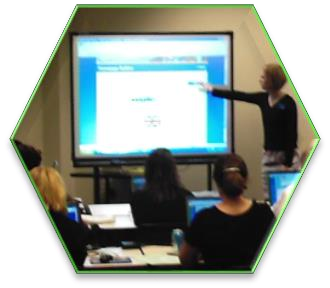 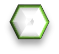 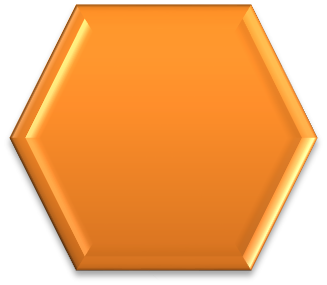 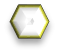 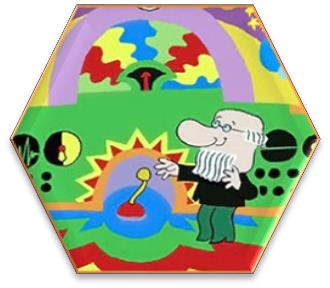 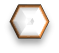 План активности Школског развојног плана за период  од2022 до 2026. године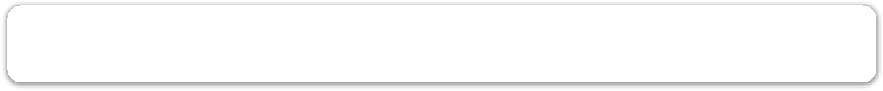 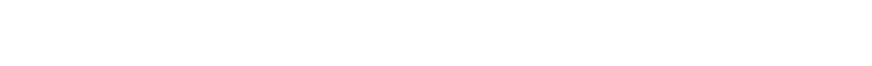 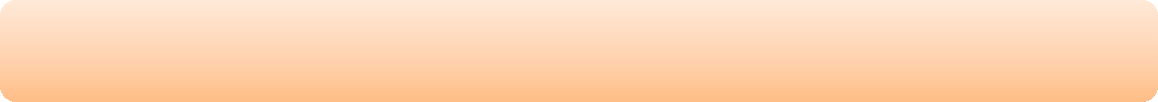  Циљ: Оснаживање наставничких компетенција у циљу примене метода активне наставе, критичког мишљења, примене диференциране и индивидуализоване наставе која подразумева континуирано ангажовање ученика. Задаци:Организовање стручног усавршавања наставника и стручних сарадникаТематско планирање наставеИндивидуализација наставе према потребама ученика различитих способности и постигнућаКонтинуирано праћење и вредновање наставног процеса Задатак: Организовање стручног усавршавања наставника и стручних сарадника Задатак: Тематско планирање наставе Задатак: Индивидуализација наставе према потребама ученика различитих способности и постигнућа Задатак: Континуирано праћење и вредновање наставног процеса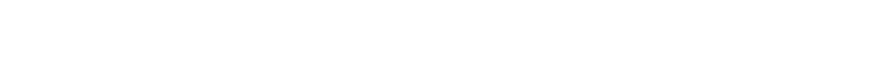 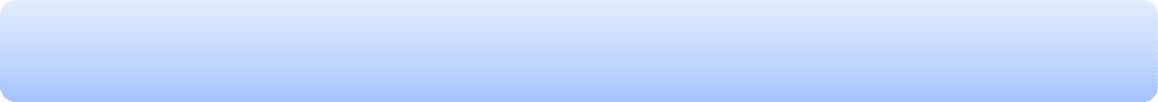  Циљ: Радити на побољшању успеха ученика кроз примену диференциране и индивидуализоване наставе према потребама ученика различитих способности и интересовања и кроз доследну примену Правилника о оцењивању ученика у средњем образовању и васпитању, Стандарда постигнућа за крај средње школе и уједначавање критеријума оцењивања на нивоу стручних већа. Задаци:Примена диференциране и индивидуализоване наставеУједначавање критеријма оцењивања на нивоу стручних већаУкључивање већег броја ученика у ваннаставне активностиРад на смањењу изостајања ученика са наставе Задатак: Примена диференциране и индивидуализоване наставе Задатак: Уједначавање критеријма оцењивања на нивоу стручних већа Задатак: Укључивање већег броја ученика у ваннаставне активности Задатак: Рад на смањењу изостајања ученика са наставе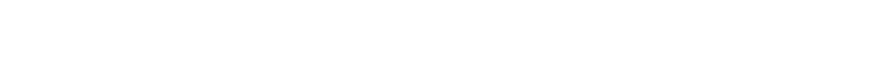 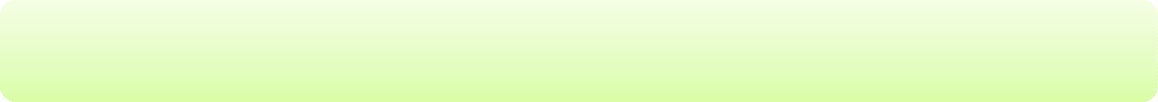  Циљ: Унапређење људских и материјално-техничких ресурса и примена информационо-комуникационих технологија у циљу индивидуализације и диференци- јације наставе и побољшања постигнућа ученика. Задаци:Опремање кабинета за физикуОпремање школе рачунарима и видео-бим пројекторимаПобољшање услова за извођење наставе физичког васпитањаОспособљавање	наставника	за	примену	информационо-комуникационих технологија у наставиУређење простора школе и школског двориштаОријентација школе на пројектно финансирањеБоље планирање коришћења ресурса окружења у наставном процесуПовезивање Школе са ресурсним центрима за инклузивно образовање Задатак: Опремање кабинета за физику Задатак: Побољшање услова за извођење наставе физичког васпитања                     Задатак: Оспособљавање наставника за примену информационо-комуникационих технологија у настави Задатак: Уређење простора школе  Задатак: Оријентација школе на пројектно финансирање Задатак: Боље планирање коришћења ресурса окружења у наставном процесу7. Остале области промена.Школским развојним планом за период 2022-2026. година планиране су одређене промене и у осталим областима самовредновања: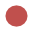 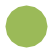 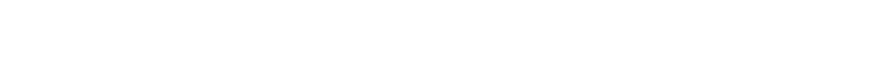 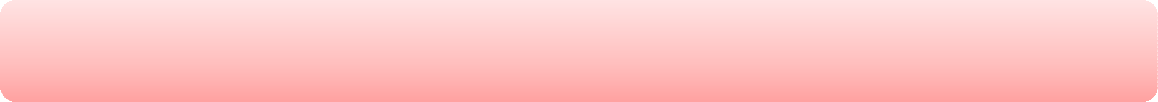  Циљ: Усклађивати Школски програм и Годишњи план рада школе са евентауланим изменама закона, Правилника о наставном плану и резултатима самовредновања рада школе. Задатак:Доношење Анекса Школског програма и Годишњег плана рада школе у складу са евентауланим изменама закона, Правилника о наставном плану и резултатима самовредновања рада Школе.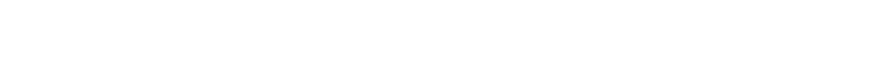 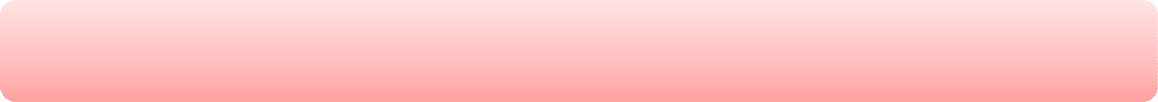  Циљ: Ојачати свест код ученика о могућностима њиховог утицаја на живот и рад Школе и значају професионалне орјентације и каријерног вођења. Задаци:Ојачати улогу Ученичког парламентаОрганизовати припремну наставу за упис на факултете и високе школеПратити проходност ученика при упису на факултете и високе школе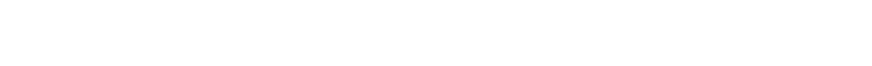 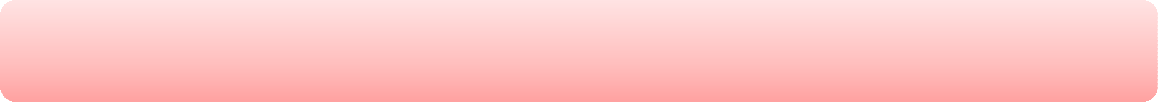  Циљ: Радити на подизању нивоа свести запослених, ученика и родитеља о значају стручних и руководећих органа у школи, на оснаживању компетенција за руковођење запослених у школи и неговање тимског рада. Задаци:Укључивање запослених у доношење Школског развојног планаУкључивање запослених у стручне тимове у складу са њиховим компетенцијама и интересовањимаИстицање примера добре праксе на огласним таблама школе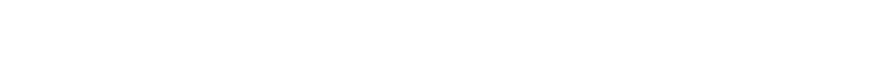  Циљ: Промовисање културе инклузивности у Школи, подизање нивоа безбедности ученика и запослених, стварање подстицајне климе, унапређење сарадње са родитељима и локалном заједницом. Задаци:Промовисање културе инклузивности у ШколиИнформисање ученика и запослених о Правилнику о безбедностиПроширење система видео-надзораРад на неговању међуљудских односа запослених у ШколиОснаживање	комуникационих	компетенција	наставника,	ученика	и	свих запосленихУкључивање родитеља у све сегменте живота и рада школеУкључивање партнера из локалне заједницеПродубљивање сарадње са основним школама из окружења Задатак: Промовисање културе инклузивности у Школи Задатак: Информисање ученика и запослених о Правилнику о безбедности Задатак: Рад на неговању међуљудских односа запослених у Школи Задатак: Оснаживање комуникационих компетенција наставника, ученика и свих запослених Задатак: Укључивање родитеља у све сегменте живота и рада школе Задатак: Укључивање партнера из локалне заједнице Задатак: Продубљивање сарадње са основним школама из окружењаШКОЛСКИ РАЗВОЈНИ ПЛАН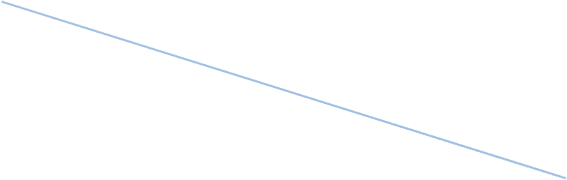 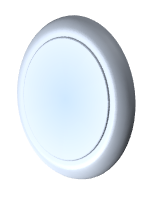 АКЦИОНИ ПЛАН ШКОЛСКОГ РАЗВОЈНОГ ПЛАНА  ЗА НАСТУПАЈУЋИ ПЕРИОДШКОЛСКИ РАЗВОЈНИ ПЛАНШКОЛСКИ РАЗВОЈНИ ПЛАНМере унапређивања образовно-васпитног рада на основу анализе резултата ученика на матуском испитуУченици наше школе показују врло добре резултате на матурском испиту. Средња оцена на матурским испитима у претходним школским годинама била је између  и  .Будући да је важно да постојеће резултате не само задржимо него и унапредимо, у наредном периоду посебна пажња биће посвећена оспособљавању ученика да критички мисле, развијају истраживачки приступ у изради матурских радова и одабиру тема за матурски рад.Мере за унапређивање доступности одговарајућих облика подршке и разумних прилагођавања и мере унапређивања квалитета образовања иваспитања за ученике којима је потребна додатна подршкаПодршку ученицима школе којима је то потребно школа ће учинити доступнијом кроз следеће активности:Рад одељењских старешина, саветодавни рад  педагога и директора школеРад Ученичког парламентаАктивности каријерног вођења и саветовањаСарадњу са родитељима у решавању питања везаних за рад и живот школеЕдукацију наставника у вези са значајним питањима везаним за инклузивно образовањеРад Тима за инклузивно образовањеСензибилизацију ученика и развијање толеранције на различитост11. План рада са талентованим и надареним ученицимаРад са даровитим ученицима одвија се кроз следеће етапе:ИДЕНТИФИКАЦИЈАУ нашој школи постоје ученици који показују изразит таленат за одређене области. Наставници о овим ученикцима обавештавају одељењске старешине, родитеље, педагога, Стручни тим за инклузивно образовање.Селекција се врши кроз  тестове знања.ШКОЛСКИ РАЗВОЈНИ ПЛАН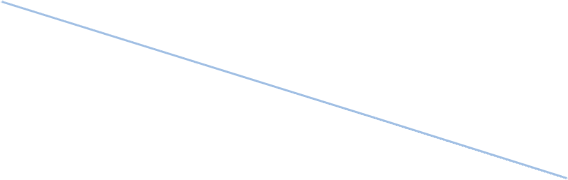 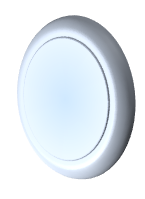 ОБРАЗОВНА РЕШЕЊАКада се изврши идентификација надарених/талентованих ученика и одреди се степен/ниво на коме ће се радити са њима, планирају се активности у зависности од конкретног случаја.Обогаћивање програма и диференцијација курикулума, било кроз индивидуализацију, било кроз ИОП процедуре изводи у складу са законским документима.ИЗВАН РЕДОВНЕ НАСТАВЕслободне активности (секције)додатна настава из појединих предметаукључивање у рад Истраживачке станице у Петници, Регионалног центра за таленте, невладиних организацијаУ РЕДОВНОЈ НАСТАВИкоришћење напреднијих уџбеникаприлика да брже прође кроз базично градивосамосталан истраживачки радрад са менторомсложенији задаци, виши нивои знања, висока индивидуализацијазадаци који су блиски ономе што заиста раде стручњаци из датог доменадивергентни задаци, они који омогућавају различите приступе и различита решењафлексибилни временско-просторни услови за радедукативни излети и посете различитим институцијамагостујући предавачи.ПЛАН РАДА СА ТАЛЕНТОВАНИМ И НАДАРЕНИМ УЧЕНИЦИМАЧЛАНОВИ ТИМА  1. Драгана Нисић, директор2. Јелена Симић, педагог3. Оливера Ногицић - координатор6. Сузана Видић-Миловановић  - наставник математике7. Маја Стојановић – представник родитељаПрограм заштите од насиља, злостављања и занемаривања, као и јачања сарадње међу ученицима и родитељима, запосленима и ученицима,родитељима и запосленима Програм заштите од насиља, злостављања и занемаривањаУ циљу осигурања безбедних и оптималних услова за несметан боравак и рад ученика, заштите од свих облика насиља, злостављања и занемаривања у Школи ће се реализовати Програм заштите ученика од насиља, и поступати у складу са Правилником о протоколу поступања у установи у одговору на насиље, злостављање и занемаривање.ШКОЛСКИ РАЗВОЈНИ ПЛАНШкола током школске године реализује информативне и едукативне активности усмерене на ученике, родитеље, наставнике и друге запослене у школи, превентивне активности, поступке и процедуре у ситуацијама сумње или дешавања насиља, злостављања или занемаривања. Такође, континуирано процењује стање безбедности у школи кроз истраживања и разговоре са ученицима, родитељима и наставницима и планира кораке усмерене на сузбијање насилног понашања и јачање хуманих вредности, међусобног прихватања и солидарности, и конструктивног превазилажења проблема.Од велике важности је оснаживање свих да препознају и адекватно реагују у ситуацијама када се насиље, занемаривање или злостављање дешавају или постоји сумња на то, као и да пруже подршку учесницима након заустављања и изласка из ризичне ситуације. У том смислу Школа континуирано ради на формирању и јачању унутрашње и спољашње мреже подршке, кроз предавања и обуке ученика, наставника и родитеља и сарадњу са релевантним институцијама.Реализатори овог програма су сви запослени, а носиоци активности су чланови Тима за заштиту ученика. Школа у реализацији програма сарађује са релевантним институцијама као што су Полицијска управа – Општина Неготин, Центар за социјални рад, Црвени крст, Канцеларија за младе, Институт за ментално здравље и различити Центри и Удружења који могу реализовати едукативне програме у школи, уз настојање да обезбеди што веће учешће родитеља у активностима усмереним на повећање безбедности. Програм превенције других облика ризичног понашањаПрограм превенције других облика ризичног понашања представља рад на сузбијању и превенцији злоуптребе психоактивних супстанци, злоупотребе информационих технологија и ризичног понашања на интернету, и малолетничке делинквенције. Овај програм обухвата и здравствено васпитање које подразумева стицање знања, формирање ставова и понашања ученика у вези са здрављем и здравим начином живота; превенцију и елиминисање навика које штетно делују на здравље; остваривање активног односа и узајамне сарадње Школе, породице и заједнице на развоју, заштити и унапређењу здравља ученика.У циљу ментално-хигијенске заштите, школски педагог и професор психологије ће пружати подршку ученицима кроз индивидуално саветовање у школи и Развојним саветовалиштима Домова здравља, психотерапеутима, психијатрима који раде са ученицима школе. Педагог у сарадњи са родитељима упућује ученике за које сматра да им је потребна подршка и на тимским састанцима се договара о даљем третману ових ученика. Општа здравствена заштита ученика се организује у сарадњи са Здравственим центром - Неготин. Школски лекар и стоматолог обављају редовне систематске прегледе ученика.Активности у овој области реализују се кроз рад одељењских старешина, у сарадњи са педагогом, настава биологије, психологије, хемије, грађанског васпитања, здравља и спорта, физичког васпитања као и кроз ваннаставние активности. Руководиоци појединих секција усклађују своје годишње активности са овим програмом, узимајући и овде у обзир интересовања ученика и њихове реалне потребе.Циљеви овог програма постижу се и кроз креативне радионице, психолошке радионице, трибине, едукативне скупове у сарадњи са различитим носиоцима пројеката у овој области, , кроз  рад спортских секција и акција посвећених заштити од заразних болести, болести зависности,ШКОЛСКИ РАЗВОЈНИ ПЛАНочувању здраве животне средине. У том смислу од посебног су значаја теме: Болести зависности, Поремећаји исхране, Репродуктивно здравље, Одговорно сексуално понашање, Уравнотежена исхрана, Спорт и рекреација, Здрави стилови живота, Одговорно понашање на интернету. Програм заштите од дискриминацијеШкола негује равноправност и међусобно поштовање свих који учествују у школском животу, настоји да спречи дискриминацију и код ученика развије ставове толеранције, прихватања и поштовања различитости, негује и развија инклузивну климу у школи.У том циљу посебно се бави темама хуманизације односа међу половима, узрасне дискриминације, верске и расне дискриминације. Нарочито ради на прихватању ученика са  посебним потребама и на прихватању и уважавању различитости у избору стилова одевања, музике, друштва, партнера, те темама вршњачког притиска и слободе одлучивања.Наведене теме се обрађују кроз часове одељењских заједница, психологије, грађанског васпитања, верске наставе, географије, музичке и ликовне културе и рад различитих секција. Школа учествује и у програмима интеркултурне размене, а у школи се организују и посебне едукативне радионице усмерене на освешћивање и сузбијање предрасуда, смањење социјалне дистанце, развој толеранције и разумевања,сузбијање дискриминације и радионице усмерене на јачање социјалних и комуникацијксих вештина.Носиоци ових активности су сви запослени у школи а посебно предметни наставници, одељењске старешине, педагог, Тим за инклузију, Тим за подршку новим ученицима и Тим за заштити од насиља, злостављања и занемаривања.Све активности у домену Програма заштите од насиља, злостављања и занемаривања и програма превенције других облика ризичног понашања и програма заштите од дискриминације Школа опажа као изузетно значајне па активно ради на стручном усавршавању запослених у области пружања подршке ученицима како би се они оснажили за реализацију ових програма. Друге мере усмерене на достизање циљева образовања и васпитања које превазилазе садржај појединих наставних предметаУ Школском развојном плану за наредене четири године планиран је развој међупредметних компетенција код ученика, а то су на основу Закона о основама система образовања и васпитања:компетенција за целоживотно учење;комуникација;рад са подацима и информацијама;дигитална компетенција;решавање проблема;ШКОЛСКИ РАЗВОЈНИ ПЛАНсарадња;одговорно учешће у демократском друштву;одговоран однос према здрављу;одговоран однос према околини;естетичка компетенција;предузимљивост и предузетничка компетенција.Међупредметне компетенције код ученика ће се систематски развијати кроз:редовну наставу (избором одговарајућих облика и метода рада) реализацијом тематске, интердисциплинарне и пројектно организоване наставе;допунску и додатну наставу;рад различитих секција, трибина и радионица;часове одељенске заједнице;организовање екскурзија и посета;хуманитарне акције;организовање ученичке задруге и ученичких компанија у зависности од интересовања ученика.Носилац свих ових активности које ће се континуирано спроводити биће Тим за развој међупредметних компетенција и предузетништва.Мере превенције осипања ученикаНеготинска гимназија се за сада суочава са проблемом осипања ученика. Школу пре завршетка школовања напуштају ученици који одлазе у иностранство. Под осипањем не подразумевамо промену школе због преласка у друге, ближе школе. Штавише, значајан број ученика који не остварују задовољавајуће резултате у другим школама или се суочавају са различитим видовима неразумевања или дискриминације, прелазе у току школовања у нашу школу.Ученицима који долазе из економски угрожених породица Школа помаже обезбеђивањем бесплатног одласка на екскурзије, набавком уџбеника, сакупљањем материјалне помоћи, како од стране ученика и родитеља, тако и од стране партнера школе (предузећа, удружења грађана, итд.). Овим пословима баве се педагог, ученички парламент, одељењске старешине, наставници и директор школе.На почетку сваке школске године ради се социјална карта ученика првог разреда.Због свега наведеног у екстерном вредновању рада школе 2012. године, подршка ученицима је оцењена највишом оценом.ШКОЛСКИ РАЗВОЈНИ ПЛАНПлан припреме за матурски испитПлан стручног усавршавања наставника, директора, стручних сарадника и других запослених у школиПлан напредовања и стицања звања наставника, стручних сарадника и васпитачаСходно важећем Правилнику о сталном стручном усавршавању и стицању звања наставника, васпитача и стручних сарадника, а према Годишњем плану рада школе и на основу заинтересованости наставника и стручних сарадника, планирати и спроводити активности напредовања и стицања звања.Процена Стручног актива за школско развојно планирање је да би у првој години примене новог Школског развојног плана петоро наставника и стручних сарадника могло да буде изабрано у звање педагошког саветника.План укључивања родитеља, односно другог законског заступника у рад школеПомоћ и подршка родитеља су корисни у различитим сегментима остваривања циљева и задатака Школе. Управо због тога неопходна је стална сарадња Школе и родитеља. У овој сарадњи посебну улогу и задатке имају одељењске старешине, педагог, помоћници директора и директор Школе. Та сарадња се остварује кроз следеће облике:Пружање помоћи родитељима у остваривању васпитне функције породицеОдељењски старешина први успоставља контакт са родитељима ученика и има циљ да створи предуслове за што ближе и чешће контакте.У тим контактима прикупљају се подаци о карактеристикама биофизиолошког, интелектуланог, емоционалног и социјалног развоја ученика, сазнања о интересовањима и потребама ученика и породичним приликама и условима за рад код куће.Сарадња са родитељима се одвија кроз разноврсне активности: родитељске састанке који се планирају и реализују на почетку школске године и после сваког класификационог периода, а одржавају се и према потреби, групни разговорекоји се реализују се према потреби у вези актуелних проблема и индивидуалне разговоре. Индивидуални разговори остварују се, пре свега, за време„отворених врата“, која једном недељно има сваки одељењски старешина и предметни наставник. Углавном родитељи сами долазе, а ако постоје посебни разлози, одељењски старешина их позива на разговор.Сарадња педагога школе, помоћника директора и директора школе са родитељима одвијаће се током целе школске године, а на захтев самих родитеља или по потреби ученика.Педагог школе кроз рад са групама родитеља понудиће едукације које ће родитељи даље преносити на остале родитеље ученика једног одељења. Такође ће пружити помоћ одељењском старешини у реализацији родитељских састанака (нарочито првих) и припреми за индивидуалне разговоре, као што и сам обавља индивидуалне или групне разговоре по потреби.Сарадња је нарочито значајна код ученика који имају проблема (било у школском напредовању, било у понашању или емоционалном стању).Укључивање родитеља у живот и рад школеНа првом родитељском састанку одељењски старешина упознаје родитеље са правилима организације рада Школе, календаром рада школе, програмом активности одељењске заједнице и правилницима о дисциплинској и материјалној одговорности ученика и кућном реду. Велики је значај и учешће родитеља у активностима Савета родитеља.Могући су различити начини укључивања родитеља у рад школе, као на пример, кроз учешће у остваривању програма ваннаставних активности, учешће у остваривању друштвено-корисног рада, организацију програма културне и јавне делатности школе, и кроз помоћ у уређењу учионица и школског простора.Посебан облик сарадње представља Савет родитеља, који ће се бавити следећим питањима: успехом и дисциплином ученика, уредношћу у похађању наставе, односом ученика и професора, планиреањем и извођењем екскурзија и излета, сарадњом са педагогом школе, професионалном оријентацијом ученика, уређењем школске зграде и набавком наставних средстава.ШКОЛСКИ РАЗВОЈНИ ПЛАНПлан сарадње са другим школама, привредним друштвима и другим органима и организацијама од значаја за рад школеПлан превенција против осипања ученикаТим: Драгана Нисић - директор         Јелена Симић – педагог         Силвија Стојановић – одељењски старешина (координатор)         Јасна Крстић – одељењски старешина (координатор)         Данијела Ранчић – одељењски старешина (координатор)         Љиљана Стојановић- одељески старешина (координатор)Акциони план Развојног плана школе( на основу извештаја о самовредневању, анализе стања, уочених недостатака, предлог мера)Начин  праћења  реализације  и  евалуација    Развојног  планаУ оквиру рада Стручног актива за школско развојно планирање разматраће се динамика реализације Школског развојног плана, на крају полугодишта и на крају школске године.Чланови Актива пратиће оствареност Школског развојног плана на основу следећих извора: усвојених извештаја о раду Школе и извештаја о раду директора, записника са седница наставничких већа, Савета родитеља, Педагошког колегијума и стручних већа, извештаја о раду тимова који постоје у школи, извештаја о самовредновању рада школе и других продуката предвиђених Школским развојним планом.НЕГОТИНСКА ГИМНАЗИЈАНЕГОТИНСКА ГИМНАЗИЈАНЕГОТИНСКА ГИМНАЗИЈАНЕГОТИНСКА ГИМНАЗИЈАШКОЛСКИ РАЗВОЈНИ ПЛАНЗА ПЕРИОД ОД 2022. ДО 2026. ГОДИНЕШКОЛСКИ РАЗВОЈНИ ПЛАНЗА ПЕРИОД ОД 2022. ДО 2026. ГОДИНЕШКОЛСКИ РАЗВОЈНИ ПЛАНЗА ПЕРИОД ОД 2022. ДО 2026. ГОДИНЕ2022.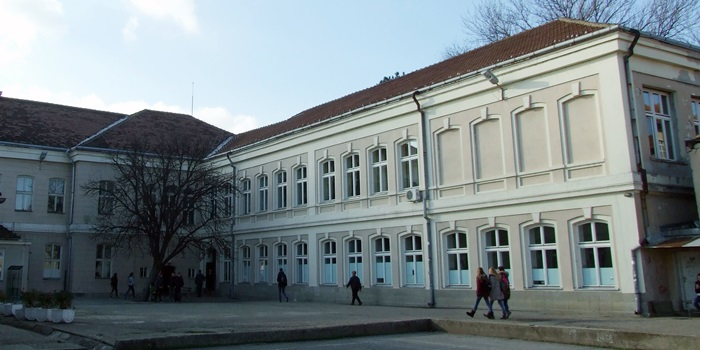 Хајдук Вељкова бр.3, НеготинХајдук Вељкова бр.3, НеготинХајдук Вељкова бр.3, НеготинХајдук Вељкова бр.3, НеготинНазив школеНЕГОТИНСКА ГИМНАЗИЈААдреса школеХајдук вељкова бр.3Подручје радагимназијаСмерДруштвено-језички Природно-математичкиОпшти смерУченици са посебним способностима за рачунарство и информатикуТелефон019/544-560 (секретар и педагог)019/541-974 (директор)019/542-201 (рачуноводство)Е-маил адресаnegotinskagimnazija@gmail.comВеб сајт школеwww.negotinskagimnazija.comБрој одељења13Број ученика313Број решења о верификацији школе Орган који је издао решење о верификацији школе:022-05-100/2004-03Министарство просвете и спорта Републике СрбијеМатични број школе07129190Број жиро-рачуна школеДиректор школеДрагана НисићОБЛАСТОЦЕНАПРЕПОРУКЕШКОЛСКИ ПРОГРАМ И ГОДИШЊИ ПЛАН РАДА4Школски програм уклађен са одредбама Закона о средњем образовању и васпитању, обухвата се потребне програме;Прецизирати задужења запослених (именом и презименом) у плановима рада стручних већа, тимова, актива у Годишњем плану рада Школе.НАСТАВА И УЧЕЊЕ3Упућивати ученике у различите технике учења.Указивати ученицима на повезаност и примену градива, како у оквиру наставног предмета, тако и са градивом других наставних предмета на часовима обраде и утврђивања, наводећи ученике да сами праве корелације.Наставу прилагођавати ученицима различитих способности и постигнућа,  индивидуализовати наставне материјале; посебну пажњу у области индивидуализације посветити најбољим ученицима.Редефинисати и променити улоге наставника и ученика у процесу учења; примењивати методе активне наставе, програмирано учење, развијати критичко мишљење код ученика.Променити начине оцењивања ученика: примењивати формативно и сумативно оцењивање ученика, ученике чешће усмено пропитивати,„педагошке свеске“ у оцењивању ученика треба да користе сви наставници.Појачан рад са ученицима на свим нивоима образовних стандарда у ноквиру свих облика наставеПОСТИГНУЋА УЧЕНИКА4Планирање и примена мера за подстицање ученика да долазе на допунску наставу;Повећање квалитета допунске наставе;Планирање и примена мера за мотивисање ученика на континуирано учење (континуирана евалуација рада ученика, чешће провере знања ученика, како писмене тако и усмене; коришћење разноврснијих метода и облика рада у служби мотивисања ученика).Оснаживање ученика да препознају проблеме у учењу и траже помоћ;Рад на уједначавању критеријума оцењивања на нивоу Стручних већа;Појачати рад са ученицима који имају већа постигнућа;Подстаћи доследно примењивање критеријума оцењивања;Обезбеђивање сарадње родитеља у процесу препознавања разлога тешкоћа и спровођењу мера за превазилажење.Праћење остварености дефинисаних циљева унапред испланираних за допунску наставуПраћење и анализа података о броју и разлозима због којих су ученици напустили школу са мерама за унапређење постојећег стања;Континуирано праћење резултата уписаматураната на факултете од стране одељенских старешина.ПОДРШКА УЧЕНИЦИМА4Боље планирање допунске и додатне наставе и секција, а ученике информисати на почетку школске године о свим планираним активностима;Планирање подршке ученицима у сарадњи са одељењским већима, одељенским старешинама, родитељима и надлежним институцијама;Планирати рад тимова у циљу подршке ученицима.ЕТОС4Унапређење односа кроз похађање унапред планираних семинара везаних за побољшање комуникационих вештина.Израда правилника и анекса којима се наставно особље обавезује на примену истих.Развијање толеранције и недискриминаторског понашања код ученика на часовима Грађанског васпитања и часовима одељенске заједницеAжурирање рада свих тимова, а посебно Тима за уређење школског простора у циљу стварања пријатнијег амбијента, како унутар, тако и ван школе.Веће ангажовање наставника и запослених на подстицању рада Ђачког парламентаИнтензивирање сарадње са родитељима крозбоље планирање и њихово активно учествовање у свим сегментима школског живота.РЕСУРСИ3Прецизирати план интерног усавршавања на нивоу предметних актива и стручних већа (план одржавања угледних и огледних часова, стручних предавања, приказа књига, презентација резултата истраживања и искустава са семинара, и сл.). Носиоци ових активности треба да буду директор школе и председници стручних већа.Прецизирати план екстерног усавршавања на нивоу предметних актива и стручних већа водећи рачуна о томе да је ова школска година последња у овом циклусу стручног усавршавања (2004-2018. година) и о минималној заступљености семинара по областима компетенција (минимум 16 бодова из сваке области).Носиоци ових активности треба да буду директор школе и председници стручних већа.Потребно је интензивније укључивање већегброја наставника у рад матичних стручних друштава. Носиоци ове активности су председници и чланови Стручних већа;Уређење школског дворишта;Проналажење других извора прихода: путем донација, путем израде одговарајућих пројеката и контактирања потенцијалних спонзора.Уочљиво је да се из године у годину повећава коришћење расположивих ресурса, али би било добро да се на то више мотивишу и професори природнихнаука.РУКОВОЂЕЊЕ, ОРГАНИЗАЦИЈА РАДА И ОБЕЗБЕЂЕЊЕ КВАЛИТЕТА3Директор школе треба да стави акценат у свом раду на организовање тимског рада, посебно у областима школског развојног планирања, развоја школског програма, самовредновања, заштите од насиља, злостављања и занемаривања, организовања културне и марктиншке делатности школе;Потребно је да се директор више ангажује на развоју самокритичности код запослених те санкционисању недоличног понашања запослених;Уз помоћ одељењских старешина, педагога, директор треба више да укључи родитеље у живот и рад школе;Интензивирати сарадњу са школама у земљи и иностранству;Интензивирати сарадњу са основним школама     и са привредним субјетима локалне средине.СНАГЕ (S – Strengths)Наставни кадар је стручан (у колектив су последњих година примљени млади, стручни и амбициозни људи ( географија, социологија, математика, историја, немачки језик, физика, физичко васпитање).Стручни сарадници који имају одличну комуникацију са ученицима, родитељима и запосленимаСарадња школе са великим бројем културних, омладинских, научних и спортских институцијаРазвијена културна делатност (постојање  секција, гостовања ученика умедијима,...)Промовисање рада школе од стране успешних ученика и њихових наставникаУкљученост школе у процесе инклузије у образовањуУкљученост запослених у процесе реформе гимназијског образовањаДобра опремљеност школе – постојање лабораторије, музичког студија, ликовногатељеа, кабинетска настава из физике, хемије, рачунарства и информатике, географије, историје, музичке и ликовне културе,математикеСолидни услови за бављење спортомВисока оцена школе на спољном вредновањуРастућа проходност ученика Школе напријемним испитима на факултетима и високим школамаВећина наставника и ученика су укључени у разноврсне ваннаставне активности. Руководиоци секција чине то одговорно и посвећено, што доказују постигнути резултати ученика.Одређени број ученика редовно учествује на такмичењима и на њима остварују запажене резултате.Школски простор је адекватан.Опремљеност савременим наставним средствима је солидна, а школска библиотека  пружа адекватан и удобан кутак за дружење са књигом. Редовно се допуњује и осавремењује новим издањима.У школи постоји и ради Ученички парламент који има значајну улогу у раду школе како у процесу одлучивања о питањима за рад школе тако и у остваривању потреба ученика. Школа брзо и ефикасно реагује на пропусте у вези са сигурношћу и безбедношћу ученика у школи.СЛАБОСТИ (W – Weaknesses)Недовољно познавање прописа и новина у методичко-педагошким захтевима од стране наставникаНедовољна оспособљеност наставника за коришћење информационо-комуникационих технологијаНеуједначени критеријуми оцењивањаКонзервативна настава заснована на „ex catedra“ предавањимаПроблеми у савладавању градива из поједних предмета, посебно из природних наукаСлабо развијена сарадња са другим школама у земљи и иностранствуСлаба заступљеност тимског радаНеједнака радна оптерећеност запосленихНедовољно ангажовање наставника у овладавању писања, као и у учешћу у реализацији пројектних активностиУ школи не постоји просторија за пријем родитеља.Потребно је чешће анализирати и услове  живота и рада ученика.Недостатак комуникације и сарадње између одељењских старешина и предметних професора што доводи до неспоразума и несугласица – континуирана сарадња у току школске годинеДобру сарадњу са родитељима потребно је продубити и проширити у разним сферама школског животаМОГУЋНОСТИ (O – Opportunities)Дисеминација знања – промовисање резултата рада у области инклузивног образовања,ваннаствних активности и подршке ученицимаСарадња са привредним субјектима у окружењу на бази обостраних интереса (друштвено одговорно пословање, помагање рада школе, промовисање Школе и њених партнера)Веће укључивање у рад стручних друштаваСарадња са факултетима и институцијамаУкључивање у акције и манфестације којима се промовишу учење, култура, здрави стилови живота, екологијаПРЕТЊЕ (T – Threats)Осипање ученика (географски положај, одлазак ученика у иностранство)Неповољни демографски трендови у друштвуПораст изложености ученика облицима ризичног понашањаНеадекватан однос друштва према образовањуАктивностиНосиoци активностиВреме реализацијеСагледавање финансијских могућности и одређивање приоритетних области стручног усавршавањаДиректор школе, педагог школеПедагошки колегијумАвгуст сваке школске годинеПрипремање Плана стручног усавршавањаДиректор школе, педагогшколе,Педагошки колегијумАвгуст сваке школске годинеПланирање интерног стручног усавршавањаРуководиоци и чланови стручних већа за области предметаЈун – август сваке школске годинеОдржавање огледних и угледних часоваПредметни наставнициКонтинуираноФормирање Тима за праћење стручног усавршавањаДиректор школе,Педагошки колегијумСептембар 2022. годинеИзрада Извештаја о стручном усавршавању и анализа ефекатаДиректор школе, педагог школе,Тим за праћење стручног усавршавањаКонтинираноАктивностиНосиoци активностиВреме реализацијеОдређивање наставних тема за тематско планирање наставеПредседници Стручних већа и предметнинаставнициПочетак сваке школске годинеРеализација тематских, интердисциплинарних, огледних и угледних часоваПредметни наставнициТоком сваке школске годинеНабавка потребних наставних средстава и опреме за реализацију тематске наставеПредметни наставници, Директор школеПо потребиАнализа ефеката и планирање унапређења тематски планиране наставеПедагог и председници стручних већа и Стручни актив за самовредновањеНакон реализације часоваАктивностиНосиoци активностиВреме реализацијеИдентификација ученика којима је потребна додатна образовна подршкаПедагог, Тим за инклузивно образовањеДо новембра сваке школске годинеИзрада психолошких профила и планова рада за ученике којима јеПедагог, Тим за инклузивноДо новембра сваке школске годинепотребна додатна образовна подршкаобразовањеЕвалуација резултата ИОП-аПедагог, Тим за инклузивно образовање, Педагошки колегијумТромсечно у првој години примене, а два пута годишње у следећимразредимаОрганизација стручног усавршавања у области инклузивног образовањаДиректор школе,Педагошки колегијумДо новембра 2022. за школску 2022/23. годину; јун – август свакешколске годинеДиференцирано планирање наставе ускладу са различитим потребама ученикаПедагог, Предметни наставнициКонтинуираноАктивностиНосиoци активностиВреме реализацијеОстваривање педагошко- инструктивног увида у рад наставникаДиректор, педагогКонтинуирано (по 60 часова годишње)Међусобно посећивање часова уциљу размене искуставаПредметни наставнициКонтинуираноАнализа одржаних угледних и огледних часова на седницама Стручних већаПредседници стручних већа, предметни наставнициКварталноСарадња ментора и приправникаПредметни наставнициКонтинуираноАфирмисање примера добре праксе у колективуДиректор, педагог,предметни наставнициКварталноСамовредновање кључне области НаставаСтручни актив за самовредновањеСваке годинеАктивностиНосиoци активностиВреме реализацијеПрилагођавање захтева у оцењивању према ученицима различитих потреба и интересовањаПедагог, Стручна већа за области предметаКонтинуираноИзрада индивидуализованих материјала за учење ученика различитих способности иинтересовањаПредметни наставнициКонтинуираноИнтерно промовисање резултата добре праксе у области Применадиференциране и индивидуализоване наставеДиректор школе, педагог школеКонтинуираноСамоевалуација рада наставника уциљу побољшања постигнућа ученикаДиректор школе,педагог школе, предметни наставнициКонтинуираноАктивностиНосиoци активностиВреме реализацијеИзрада иницијалних тестова и анализа резултатаПредметни наставници, професори информатикеСептембар сваке школске годинеЗаједничка израда писмених задатакаиз математике и страних језика и анализа резултатаРуководиоци стручнихвећа и предметни наставнициДва пута годишњеЗаједничка припрема испитних питања за разредне, поправне иванредне испите на нивоу стручних већаРуководиоци стручних већа и предметни наставнициСептембар сваке школске годинеМеђусобне посете часовима испитивања ученика, разменаискустава и израда кратких извештајаПредметни наставнициКонтинуираноСпровођење пробних матурских испитаДиректор школе,предметни наставнициПо увођењу екстерне матуреАктивностиНосиoци активностиВреме реализацијеИнформисање ученика и родитеља о понуди ваннаствних активности(додатна, допунска, припремна настава, секције)Директор школе,администратор интернет сајта школе, предметни наставнициКонтинуирано, најкасније двенедеље од измене распореда часоваУсклађивање распореда часова ваннаставних активности са распоредом редовне наставеНаставник задужен за израду распореда часова, одељењски старешина, предметни наставнициКонтинуирано, најкасније две недеље од измене распореда часоваОбавештавање родитеља ученика саслабијим постигнућима о изостајању ученика са допунске наставеОдељењски старешина,директор школе, педагогПо потребиРад на промоцији активности Регионалног центра за таленте, Истраживачке станице Петница идругих институацијаПедагог, психолог школе, задужени наставници, педагошки колегијумПрема динамици рада ових институцијаЕвалуација учешћа ученика у ваннаствним активностимаДиректор школе,педагошки колегијумНа крају полугоди- шта и на крајушколске годинеАктивностиНосиoци активностиВреме реализацијеУвођење „електронског дневника“Директор школе, Школски одбор, Савет родитељаПочетком школске 2022/2023. годинеПохваљивање и награђивање ученика и одељења са најмањим бројем изостанакаНаставничко већеНа крају сваког класификационог периодаОбавештавање центара за социјални рад и градских општина о ученицима који нередовно похађају наставуДиректор и педагог По потребиПодизање свести родитеља о значају редовног похађање наставе кроз родитељске састанке и индивидуалнеразговореОдељењски старешина, педагог и директор школеПо потребиАктивностиНосиoци активностиВреме реализацијеИзрада програма рада кабинета за физикуНаставници физикеПочетак школске 2022/2023. годинеНабавка опреме за кабинет физикеДиректор школе, Школски пројектни тимДо краја школске 2022/2023. годинеАктивностиНосиoци активностиВреме реализацијеНабавка спортских реквизитаДиректор школе,Педагошки колегијум, професори физичког васпитањаКонтинуираноАктивностиНосиoци активностиВреме реализацијеЕкстерно усавршавање наставника за примену ИКТ у складу са приоритетима стручног усавршавањаПредметни наставнициКонтинуираноИнтерно усавршавање наставника за примену ИКТ у складу саприоритетима стручног усавршавањаПредметни наставнициКонтинуираноИзрада базе наставних материјала у електронској формиПредметни наставнициКонтинуираноАнгажовање нових наставника у складу са њиховим познавањем ИКТДиректор школеКонтинуираноАктивностиНосиoци активностиВреме реализацијеОплемењивање холова школе ученичким радовима и цвећемТим за уређење школеКонтинуираноАктивностиНосиoци активностиВреме реализацијеФормирање Тима за праћење пројекатаЗадужени наставници, директор школеНовембар 2022. годинеРеализација пројекатаЧланови Школског пројектног тимаТоком периода реализације ШРП- аАктивностиНосиoци активностиВреме реализацијеГодишње планирање коришћења ресурса окружења у наставном процесуСви наставници и стручни сараднициЈун – август сваке школске годинеОдржавање часова редовне наставе и ваннаставних активности уПредметни наставнициКонтинуираноустановама и институцијама улокалној срединиОрганизација теренске наставе из области историје, географије ибиологијеПредметни наставнициКонтинуираноУкључивање професора и истраживача са факултета иинститута у наставни процесПредметни наставници, директор школе, педагогПо потребиПовезивање са невладиним организацијама у циљу едукације ученика о здравим стиловимаживота, превенцији ризичног понашања, борби против насиља, злостављања и занемаривања, људским правима, омладинскимпитањима, каријерном вођењу, предузетништву,...Предметни наставници, педагогПо потребиАктивностиНосиoци активностиВреме реализацијеПраћење измена закона и Правилника о наставном плануДиректор школе, секретар школеКонтинуираноДоношење Анекса Школског програма и Годишњег плана рада школе, Развојног планаДиректор школе,Педагошки колегијум, задужени тимови и стручни активиПо потребиАктивностиНосиoци активностиВреме реализацијеУпознавање Ученичког парламента о надлежностима и могућностима учешћа у животу школеКоординатор рада Ученичког парламента, педагог На почетку сваке школске годинеУпућивање иницијатива Ученичког парламента свим органима школеЧланови Ученичког парламента, координаторрада Ученичког парламентаКонтинуираноУпознавање Ученичког парламентаса извештајима, плановима, правилницима,...Директор школе,председник Школског одбораКонтинуираноУкључивање Ученичког парламента у друштвено-користан рад у школиДиректор школе, координатор рада Ученичког парламента, педагог По потребиОрганизовати припремну наставу за упис на факултете и високе школеПредметни наставнициТоком другог полугодишта сваке годинеИзрада извештаја о упису матураната на факултете и високе школеОдељењске старешинеЈул сваке школске годинеАктивностиНосиoци активностиВреме реализацијеПрипремне активности за доношење Школског развојног плана (упознавање са прописима, анализа самовредновања, подела задужења, израда нацрта ШРП-а)Директор школе, координатор Стручног актива за школско развојно планирање,педагогСептембар 2022. годинеУпознавање запослених са изменама и допунама закона и подзаконских аката у образовањуДиректор школе, секретар школеПо потребиУсаглашавање школских правилника са изменама и допунама законаДиректор школе, секретар школе, Комисија за општаправна актаПо потребиУкључивање запослених у стручне тимовеДиректор школе, педагог,Педагошки колегијумДо краја 2022. годинеИстицање примера добре праксе на огласним таблама школе са анализом и приказима на седницама стручних органаДиректор школе, педагог, руководиоци Стручнх већаКонтинуираноПохваљивање и награђивање запослених у складу сафинансијским могућностима школеДиректор школе, Школски одборПо потребиКонсултовање Ученичког парламента приликом доношења правилника који регулишу права,дужности и обавезе ученикаДиректор школе, координатор рада и председник УченичкогпарламентаКонтинуираноАктивностиНосиoци активностиВреме реализацијеОбавештавање ученика и родитеља о начинима остваривања њихових права и обавеза у ШколиОдељењске старешине, педагог Септембар – октобар сваке школске године; континуираноИзрада постера и плаката посвећених људским правима и култури инклузивностиЧланови тимова за инклузивно образовање и уређење школе, наставници грађанског васпитањаПо потреби (у складу са календаромпразника којима се промовишњуљудска права)АктивностиНосиoци активностиВреме реализацијеИнформисање ученика на часовима Одељењске заједнице и путем сајта школеОдељењске старешине, администратор сајтаНовембар сваке годинеИнформисање Ученичког парламентаКоординатор Ученичког парламета, председник Ученичког парламентаНовембар сваке годинеИнфомисање наставника и свих запослених путем интернет сајта иогласних табли школеСекретар школе, администратор сајтНовембар сваке годинеАктивностиНосиoци активностиВреме реализацијеОрганизовање заједничких дружења, излета,...Директор школе, педагогКонтинуираноАктивностиНосиoци активностиВреме реализацијеОрганизовање интерног усавршавања запослених у области комуникационих вештинаДиректор школе, педагог школеДо краја школске годинеОрганизовање вршњачке едукације о асертивном понашањуПедагог, наставник социологије, наставници грађанског Једном годишње у другомполугодиштуРадионице за ученике посвећене хуманим вредностима и здравим стиловима животаПедагог, наставник социологије, наставници грађанског Током годинеАктивностиНосиoци активностиВреме реализацијеАнгажовање родитеља у реализацији ваннаставних активности и школских акцијаДиректор школе, педагог,  одељењске старешинеТоком годинеАнгажовање родитеља у презентацијама занимањаДиректор школе, педагог, одељењске старешинеКонтинуираноДелегирање задужења члановима Савета родитеља у реализацији конкретних активностиДиректор школе, чланови Савета родитељаКонтинуираноАктивностиНосиoци активностиВреме реализацијеПланирање активности сарадње са партнерима у локалној заједнициДиректор, педагог, чланови тима за каријерно вођењеЈун – август сваке годинеАктивностиНосиoци активностиВреме реализацијеПланирање активности сарадње са основним школама и формирање Тима за промоцију школеДиректор школе, педагог, Тим за промоцију школеФебруар сваке годинеОрганизација промотивнихактивности у основним школамаТим за промоцију школеДругополугодиштеОрганизација дана отворених вратаДиректор школе, педагог, Тим за промоцију школеАприл или мај сваке годинеЗадатакАктивностНосиоци активностиНачин реализацијеВреме реализацијеВреме реализацијеВреме реализацијеВреме реализацијеВреме реализацијеВреме реализацијеВреме реализацијеВреме реализацијеВреме реализацијеВреме реализацијеЕвалуацијаЗадатакАктивностНосиоци активностиНачин реализације10.11.12.1.2.3.4.5.6.7.Евалуација Организовање стручног усавршавања наставника и стручних сарадникаСагледавање финансијских могућности и одређивањеприоритетних области стручног усавршавањаДиректор школе, педагог школе, Педагошки колегијумСастанци Педагошког колегијумаСтручних већа и Школског одбораХЗаписници са састанака Организовање стручног усавршавања наставника и стручних сарадникаОдржавање огледних и угледних часоваПредметни наставнициЧасови редовне наставе, анализа и дискусија након реализацијеХХХХХХХХХХЗаписници са састанака стручних већа, писане припреме, протокол завредновање часа Организовање стручног усавршавања наставника и стручних сарадникаФормирање Тима за праћење стручног усавршавања(педагог, директор и један наставник)Директор школе, Педагошки колегијумХЗаписник са састанка Педагошког колегијума,обавештење на седници Наставничког већаИзрада Извештаја о стручном усавршавању и анализа ефекатаДиректор школе, педагог школе, Тим за стручно усавршавањеПрикупљање података, ажурирање базе података, израда ИзвештајаХХИзвештај о стручном усавршавањуЗадатакАктивностНосиоци активностиНачин реализацијеВреме реализацијеВреме реализацијеВреме реализацијеВреме реализацијеВреме реализацијеВреме реализацијеВреме реализацијеВреме реализацијеВреме реализацијеВреме реализацијеЕвалуацијаЗадатакАктивностНосиоци активностиНачин реализације10.11.12.1.2.3.4.5.6.7.Евалуација Организовање стручног усавршавања наставника и стручних сарадникаАкредитовани семинар: „Квалитетна настава I – Социјални аспекти успешног поучавања и учења“Директор, педагог, наставници, едукаториПрисуство семинаруХЕвалуациони листови, извештај Тематско планирање наставеРеализација тематских, интердисциплинарних, огледних и угледних часоваПредметни наставнициЧасови редовне наставе, састанци стручних већаХХХХХХХХХХЗаписници са састанака стручних већа, писане припреме, протокол завредновање часа, белешке професора који су присуствоваличасовима Индивидуализација наставе према потребама ученика различитих способности и постигнућаИдентификација ученика којима је потребна додатна образовна подршкаПедагог, Тим за инклузивно образовањеУвид уздравственудокументацију, тестови способности, разговор са родитељима, запажањапредметних професораХМишљење Тима за инклузивно образовање,педагога и психологаЗадатакАктивностНосиоци активностиНачин реализацијеВреме реализацијеВреме реализацијеВреме реализацијеВреме реализацијеВреме реализацијеВреме реализацијеВреме реализацијеВреме реализацијеВреме реализацијеВреме реализацијеЕвалуацијаЗадатакАктивностНосиоци активностиНачин реализације10.11.12.1.2.3.4.5.6.7.ЕвалуацијаИзрада Педагог,Разговор саХХИзрађенпрофила и плановаучеником ипедагошкирада за ученике   Тим заосталимпрофил ученикакојима је потребнаинклузивнозаинтересованимдодатна образовнаобразовањестранамаподршка ИндивидуализацијаЕвалуација резултата Педагог,СастанакХХХЕвалуација ИОП- наставе премаИОП-аПедагошкога потребама ученика  Тим заколегијума различитихинклузивно способности иобразовање, постигнућаПедагошкиколегијумОрганизацијаДиректорСастанакХЕвалуационисеминарашколе,Педагошкоглистови„Диференцијација иПедагошкиколегијума,индивидуализацијаколегијумразговор сакао модел наставнеедукаторимапраксе“ ИндивидуализацијаДиференцираноПедагог,КонсултацијеХХХХХХХХХХПрипрема за час, наставе премапланирање наставе упредметнихдневници рада потребама ученикаскладу са различитимПредметнинаставника сапедагога и различитихпотребама учениканаставниципедагогом ипсихолога способности ипсихологом постигнућаОстваривањеДиректор,Посета часовимаХХХХХХХХХХПротокол запедагошко-педагог,вредновањеинструктивног увиданаставног часау рад наставникаЗадатакАктивностНосиоци активностиНачин реализацијеВреме реализацијеВреме реализацијеВреме реализацијеВреме реализацијеВреме реализацијеВреме реализацијеВреме реализацијеВреме реализацијеВреме реализацијеВреме реализацијеЕвалуацијаЗадатакАктивностНосиоци активностиНачин реализације10.11.12.1.2.3.4.5.6.7.Евалуација Континуирано праћење и вредновање наставног процесаМеђусобно посећивање часова у циљу размене искуставаПредметни наставнициПосета часовимаХХХХХХХХХХПрипреме за час, кратки писани извештаји наставника Континуирано праћење и вредновање наставног процесаАнализа одржаних угледних и огледних часова на седницама Стручних већаПредседници стручних већа, предметни наставнициАнализа идискусија на седницама стручних већаХХХХХХХХХХЗаписник са седнице Стручног већа, кратки писани извештајинаставника Континуирано праћење и вредновање наставног процесаСарадња ментора и приправникаПредметни наставнициМеђусобна посета часовима, размена диактичког материјала и литературе, консултацијеХХХХХХХХХХПриручник за рад са приправницима Континуирано праћење и вредновање наставног процесаАфирмисање примера добре праксе у колективуДиректор, педагог, школе,предметни наставнициСеднице Наставничког и стручних већаХХХХПисане припреме на огласним таблама школе,фотографије, видео-записи Континуирано праћење и вредновање наставног процесаСамовредновање кључне области НаставаСтручни актив засамовредновањеАнкетирање, интервјуи, увид у рад наставника,...ХХХХХХХХХХАнкетни листови, чек- листе, протоколи Примена диференциране и индивидуализоване наставеПрилагођавање захтева у оцењивању према ученицима различитих потреба и интересовањаПедагог, Стручна већа за областипредметаСеднице стручних већа, консултације наставника са психологом ипедагогом школеХХХХХХХХХХСтатистички извештаји о успеху,педагошка свеска наставникаЗадатакАктивностНосиоци активностиНачин реализацијеВреме реализацијеВреме реализацијеВреме реализацијеВреме реализацијеВреме реализацијеВреме реализацијеВреме реализацијеВреме реализацијеВреме реализацијеВреме реализацијеЕвалуацијаЗадатакАктивностНосиоци активностиНачин реализације10.11.12.1.2.3.4.5.6.7.Евалуација Примена диференциране и индивидуализоване наставеИзрада индивиду- ализованихматеријала за учење ученика различитих способно-сти и интересовањаПредметни наставнициСастанци стручних већа и предметних актива, консулта- ције предметних наставникаХХХХХХХХХХМатеријали за учење Примена диференциране и индивидуализоване наставеИнтерно промовисање резултата добре праксеДиректор школе, педагог школеСеднице Наставничког већа, стручних већа, одељењских већаХХХХХХХХХХНаставни материјали који представљају примере добре праксе, протоколза праћење часа Примена диференциране и индивидуализоване наставеСамоевалуација рада наставника у циљу побољшања постигнућа ученикаДиректор школе, педагог школе, предметни наставнициСамовредновање, анкете ученика, разговори са ученицима, родитељима,педагогом, ХХХХХХХХХХСтатистички извештаји о успеху, протоколи, анкете Упознавање наставника са изменама у области правних аката који регулишу начин оцењивањаУпознавање наставника са евентуалним изменама Правнилника о оцењивању ученика средњих школаДиректор школе, секретар школеСеднице Наставничког већаХХХХХХХХХХЗаписници са седница Наставничког већа, презентација излагањаедукација наставника за примену исхода у глобалном, оперативном идневном планирању наставеДиректор школе, педагог, и просветни саветнициСеднице Наставничког већа и стручних већаХХЕвалуациони листовиЗадатакАктивностНосиоци активностиНачин реализацијеВреме реализацијеВреме реализацијеВреме реализацијеВреме реализацијеВреме реализацијеВреме реализацијеВреме реализацијеВреме реализацијеВреме реализацијеВреме реализацијеЕвалуацијаЗадатакАктивностНосиоци активностиНачин реализације10.11.12.1.2.3.4.5.6.7.ЕвалуацијаАнализа доследности спровођења Правилника о оцењивању истандарда постигнућаДиректор школе, педагог школе, ментори приправникаСеднице Педагошког колегијума,Наставничког већа и стручних већаХХХСтатистички извештаји о успеху, анализа успеха и владања Упознавање наставника са изменама у области правних аката који регулишу начин оцењивањаЗаједничка припрема испитних питања за разредне, поправне и ванредне испите на нивоу стручних већаРуководиоци стручних већа и предметни наставнициСеднице стручних већа и предметних активаХХПрипремљена испитна питања Упознавање наставника са изменама у области правних аката који регулишу начин оцењивањаМеђусобне посете часовима испитивања ученика, размена искустава и израда кратких извештајаПредметни наставнициЧасови редовне наставе, анализа на седницама стручних већаХХХХХХХХХХЗаписници са седница стручних већа,кратки извештаји наставника Укључивање већег броја ученика у ваннаставне активностиИнформисање ученика и родитеља о понуди ваннаствних активности (додатна, допунска, припремна настава, секције)Директор школе, одељењске старешине, предметни наставнициЧасови редовне наставе, ажурирање сајта школе,информисање путем огласних таблиХХХХХХХХХХПостављене информације на огласним таблама и интернет сајту школеУсклађивање распореда часова ваннаставних активности сараспоредом редовне наставеБојан Јанковић, одељењски старешина,предметни наставнициКонсултације са предметним наставницима приликом измена распореда часоваХХХХХХХХХХРаспоред ваннаставних активностиЗадатакАктивностНосиоци активностиНачин реализацијеВреме реализацијеВреме реализацијеВреме реализацијеВреме реализацијеВреме реализацијеВреме реализацијеВреме реализацијеВреме реализацијеВреме реализацијеВреме реализацијеЕвалуацијаЗадатакАктивностНосиоци активностиНачин реализације10.11.12.1.2.3.4.5.6.7.ЕвалуацијаОбавештавањеОдељењскиРазговори саХХХХХХХХХХДневници радародитеља ученика састарешина,родитељима идиректора,слабијимдиректорслање писменихпедагога,постигнућима ошколе, педагогобавештења  књиге,изостајању ученика саевиденциједопунске наставедопунске наставе Укључивање већегРад на промоцијиПедагог,Разговори саХХМишљење броја ученика уактивностиученицима,предметних ваннаставнеРегионалног центра затестирање ученика,наставника и активноститаленте,задужениистицањепедагошкеИстраживачкенаставници,промотивнихстанице Петница ипедагошкиматеријала  службе, повратнедругих институацијаколегијуминформације орезултатима радаученикаЕвалуација учешћаДиректорСастанак Педагош-ХХРезултати саученика ушколе,ког колегијуматакмичења, пов-ваннаствнимпедагошки(анализаратне информа-активностимаколегијумрасположивихције о резултат-информација)има рада ученика Рад на смањењуПохваљивање иНаставничкоКњигаХХХАнализа успеха изостајањанаграђивање ученикавећеобавештења, паноина крају ученика са наставеи одељења сау школи, разглас,класификационихнајмањим бројемседницапериодаизостанакаНаставничког већаОбавештавањеПедагог иСлање обавештењаХХХХХХХХХХПисмени захтеви,центара за социјалнио изостајањумишљења ирад и градскихученикапредлози, Изве-општина о ученицимаодељењскештаји институ-који не похађајустарешине,ција социјалнеуредно наставудиректор школезаштитеЗадатакАктивностНосиоци активностиНачин реализацијеВреме реализацијеВреме реализацијеВреме реализацијеВреме реализацијеВреме реализацијеВреме реализацијеВреме реализацијеВреме реализацијеВреме реализацијеВреме реализацијеЕвалуацијаЗадатакАктивностНосиоци активностиНачин реализације10.11.12.1.2.3.4.5.6.7.Евалуација Рад на смањењу изостајања ученика са наставеПодизање свести родитеља о значају редовног похађање наставе кроз родитељске састанке и индивидуалне разговореОдељењски старешина, педагогшколе и директор школеИндивидуални разговори, редовни и ванредни родитељски састанци,предавања, трибинеХХХХХХХХХХАнализе изостајања, анкете родитеља, дневници радаДиректора и педагогаОпремање кабинета за физикуИзрада програма рада кабинета за физикуНаставници физикеСастанак Тима и писање планаХХДокументација Школског грантаОпремање кабинета за физикуНабавка опреме за кабинетНаставници физике, директорХХНабављена опрема, пратећа документацијаОпремање кабинета за физикуОпремање кабинета за физикуОпремање кабинета за физикуОпремање кабинета за физикуПобољшање услова за извођење наставе физичког васпитањаПобољшање услова за извођење наставе физичког васпитањаПобољшање услова за извођење наставе физичког васпитањаНабавка спортских реквизитаДиректор шко- ле, професорифизичког васпитањаПрибављање понуда, набавка реквизитаХХХХХХХХХХРеквизити се користе у наставифизичког васпитањаПобољшање услова за извођење наставе физичког васпитањаПобољшање услова за извођење наставе физичког васпитањаЗадатакАктивностНосиоци активностиНачин реализацијеВреме реализацијеВреме реализацијеВреме реализацијеВреме реализацијеВреме реализацијеВреме реализацијеВреме реализацијеВреме реализацијеВреме реализацијеВреме реализацијеЕвалуацијаЗадатакАктивностНосиоци активностиНачин реализације10.11.12.1.2.3.4.5.6.7.Евалуација Оспособљавање наставника за примену информационо- комуникационих технологија у наставиИнтерно усавршавање наставника за примену ИКТ у складу са приоритетима стручног усавршавањаПредавања, радионице, консултацијеХХХХХХХХХХЕвалуациони листови Оспособљавање наставника за примену информационо- комуникационих технологија у наставиИзрада базе наставних материјала у електронској формиПредметни наставнициПрипрема материјала за предавањаХХХХХХХХХХБаза наставних материјала на сајту школе или на групама надруштвеним мрежама Оспособљавање наставника за примену информационо- комуникационих технологија у наставиАнгажовање нових наставника у складу са њиховим познавањем ИКТДиректор школеРазговориХХХХХХХХХХНаставници користе ИКТ у настави Уређење простора школе и школског двориштаОплемењивање холова школе ученичким радовимаТим за уређење школеПриказивање ученичких радова, садња украснихбиљакаХХХХХХХХХХУченички радови, испитивање задовољства родитеља и ученика Уређење простора школе и школског дворишта Оријентација школе на пројектно финансирањеФормирање Тима за праћење пројекатаЗадужени наставници,директор школеНовембар 2022. годинеХФормиран ТимЗадатакАктивностНосиоци активностиНачин реализацијеВреме реализацијеВреме реализацијеВреме реализацијеВреме реализацијеВреме реализацијеВреме реализацијеВреме реализацијеВреме реализацијеВреме реализацијеВреме реализацијеЕвалуацијаЗадатакАктивностНосиоци активностиНачин реализације10.11.12.1.2.3.4.5.6.7.Евалуација Боље планирање коришћења ресурса окружења у наставном процесуОдржавање часова и ваннаставних активности у установама иинституцијама у локалној срединиПредметни наставнициДоговор око реализације и одржавање часоваХХХХХХХХХХИзвештаји о одржаним часовима Боље планирање коришћења ресурса окружења у наставном процесуОрганизација  наставе ван оквире учионице  из области историје, географије,биологије, српског језика и књижевностиПредметни наставнициОрганизација теренске наставе, вођење ученика, предавањаХХХХИзвештаји о одржаној настави ван оквира учионице Боље планирање коришћења ресурса окружења у наставном процесуУкључивање професора и истраживача сафакултета и института у наставни процесПредметни наставници, директоршколе, педагогОдржавање трибина, предавања, сарадња саЦентром за талентеХХХХХХХХХХРадови ученика, резултати са такмичења,... Боље планирање коришћења ресурса окружења у наставном процесуЗадатакАктивностНосиоци активностиНачин реализацијеВреме реализацијеВреме реализацијеВреме реализацијеВреме реализацијеВреме реализацијеВреме реализацијеВреме реализацијеВреме реализацијеВреме реализацијеВреме реализацијеЕвалуацијаЗадатакАктивностНосиоци активностиНачин реализације10.11.12.1.2.3.4.5.6.7.Евалуација Боље планирање коришћења ресурса окружења у наставном процесуПовезивање са невла- диним организацијама у циљу едукације уче- ника о здравим стило- вима живота, превен- цији ризичногпонаша-ња, борби против на-сиља, злостављања и занемаривања, људ- ским правима, омла- динским питањима, каријерном вођењу, предузетништву,...Предметни наставници, педагогОдржавање трибина, предавања, радионица, семинара, вршњачке едукације,...ХХХХХХХХХХИспитивање задовољства ученика, смањење броја инцидената,смањење облика ризичног понашања... Остале области променаПраћење измена закона и Правилника о наставном плануДиректор школе, секретар школеСастанци Педагошког колегијума,Школског одбораХХХХХХХХХХИнтерна општа правна актаЗадатакАктивностНосиоци активностиНачин реализацијеВреме реализацијеВреме реализацијеВреме реализацијеВреме реализацијеВреме реализацијеВреме реализацијеВреме реализацијеВреме реализацијеВреме реализацијеВреме реализацијеЕвалуацијаЗадатакАктивностНосиоци активностиНачин реализације10.11.12.1.2.3.4.5.6.7.Евалуација Остале областиУпознавањеКоординаторСастанциХХЗаписници о раду променаУченичкограда УченичкогУченичкогУченичкогпарламента опарламента,парламентапарламентанадлежностима ипедагогмогућностима учешћау животу школеУпућивањеЧлановиСастанциХХХХХХХХХХЗаписници о радуиницијативаУченичкогУченичкогУченичкогУченичкогпарламента,парламента,парламента,парламента свимкоординаторШколског одбора,Школскогорганима школерада УченичкогНаставничког већаодбора,парламентаНаставничкогвећаУпознавањеДиректорСастанциХХХХХХХХХХЗаписници о радуУченичкогшколе,УченичкогУченичкогпарламента сапредседникпарламента ипарламентаизвештајима,ШколскогШколског одбораплановима,одбораправилницима,...УкључивањеДиректорСастанциХХХХХХХХХХЗаписници о радуУченичкогшколе,УченичкогУченичкогпарламента укоординаторпарламента, акцијепарламента,друштвено-користанУП, педагог друштвено-продукти радарад у Школикорисног радаУПЗадатакАктивностНосиоци активностиНачин реализацијеВреме реализацијеВреме реализацијеВреме реализацијеВреме реализацијеВреме реализацијеВреме реализацијеВреме реализацијеВреме реализацијеВреме реализацијеВреме реализацијеЕвалуацијаЗадатакАктивностНосиоци активностиНачин реализације10.11.12.1.2.3.4.5.6.7.Евалуација Остале областиПрипремнеДиректор школе,Упознавање саХЗаписници са променаактивности закоординаторпрописима,састанакадоношење ШколскогСтручног активаанализаСтручног активаразвојног планаза школскосамовредновања,за ШРП иразвојноподела задужења,стручних већа,планирање,израда нацртаНацрт ШколскогпедагогШРП-аразвојног планаУпознавањеДиректор школе,СедницеХХХХХХХХХХЗаписници сазапослених сасекретар школеНаставничког већаседницаизменама и допунамаи стручних већаНаставничкогзакона ивећа,подзаконских аката упрезентацијеобразовањуизлагањаУсаглашавањеДиректор школе,Седнице КомисијеХХХХХХХХХХЗаписници сашколскихсекретар школе,за општа правнаседницаправилника саКомисија заакта, ШколскогКомисије,изменама и допунамаопшта правнаодбора,Наставничкогзаконаактаобавештавањевећа, ШколскогзапослениходбораУкључивањеДиректор школе,Седнице тимова,ХХХПродуктизапослених у стручнепедагог,активности тимоваактивноститимовепсихолог,тимоваПедагошкиколегијумИстицање примераДиректор школе,ОбавештавањеХХХХХХХХХХЗаписници задобре праксе напутем огласнихседница већа,огласним табламапедагог,табла, анализа иписане припремешколе са анализом ируководиоципохвала наза час,приказима наСтручнх већаседницамапротоколи заседницама стручнихНаставничког ивредновање часаорганастручних већаЗадатакАктивностНосиоци активностиНачин реализацијеВреме реализацијеВреме реализацијеВреме реализацијеВреме реализацијеВреме реализацијеВреме реализацијеВреме реализацијеВреме реализацијеВреме реализацијеВреме реализацијеЕвалуацијаЗадатакАктивностНосиоци активностиНачин реализације10.11.12.1.2.3.4.5.6.7.Евалуација Остале областиПохваљивање иДиректор школе,ОбавештавањеХХХХХЗаписници за променанаграђивањеШколски одборпутем огласнихседница већа,запослених у складутабла, похвала напохвале,са финансијскимседницамафинансијскамогућностима школеНаставничког већадокументацијаОбавештавањеДиректор школе,информисањеХХХИнформације саученика и родитеља опсихолог,родитеља исајта школе иначинимапедагог,ученика путем и-група наостваривањаадминистратормејла, сајта школе,друштвенимњихових права исајта школе,група намрежамаобавеза у Школинаставницидруштвенимграђанскогмрежама…васпитањаИнформисањеОдељењскеЧасови одељењскеXЧасовиученика на часовимастарешине,заједницеодељенскеОдељењске заједницеадминистраторзаједнице и сајти путем сајта школесајташколеИнформисањеКоординатор иСастанакXЗаписник саУченичкогпредседникУченичкогсастанкапарламентаУченичкогпарламентаУченичкогпарламентапарламентаИнфомисањеСекретар школе,Ажурирање сајтаXОбавештење изапослених путемадминистраторшколесајтинтернет сајта исајтаогласних таблишколеОрганизовањеДиректор школе,Семинари,XЕвалуациониинтерногпедагог школе,разговори,листови, анкетеусавршавањарадионицезапослених у областикомуникационихвештинаЗадатакАктивностНосиоци активностиНачин реализацијеВреме реализацијеВреме реализацијеВреме реализацијеВреме реализацијеВреме реализацијеВреме реализацијеВреме реализацијеВреме реализацијеВреме реализацијеВреме реализацијеЕвалуацијаЗадатакАктивностНосиоци активностиНачин реализације10.11.12.1.2.3.4.5.6.7.Евалуација ОснаживањеОрганизовањеПедагог уРадионицеXЕвалуациони комуникационихвршњачке едукацијесарадњилистови, анкете компетенцијао асертивномса наставницима наставника,понашањуграђанског ученика и свихваспитања запосленихРадионице за ученикеПедагог у РадионицеXЕвалуационипосвећене хуманимсарадњилистови, анкетевредностима иса наставницимаздравим стиловимаграђанскогживотаваспитања УкључивањеАнгажовањеДиректор школе,Давање предлога иХХИзрађен прилаз родитеља у сверодитеља уПедагог школемишљења, вођењешколи сегменте живота иреализацијитрибина, рада школеваннаставниходељењскеорганизацијаактивности истарешинепосеташколских акцијапредузећима,…АнгажовањеДиректор школе,Предавања заХХХХХХХХХХПрезентацијародитеља уПедагог школеученике четвртог иизлагањапрезентацијаматрећег разредазанимањаодељењскестарешине УкључивањеПланирањеДиректор,СастанциХХХХХХХХХХПлан сарадње партнера уактивности сарадњепедагог локалнојса партерима у заједницилокалној заједнициПланирањеДиректор школе,СастанакХЗаписник саактивности сарадњепедагог,Педагошкогсастанкаса основним школама Тим заколегијума и Тимаи формирање Тима запромоцију школеза промоцијупромоцију школешколеЗадатакАктивностНосиоци активностиНачин реализацијеВреме реализацијеВреме реализацијеВреме реализацијеВреме реализацијеВреме реализацијеВреме реализацијеВреме реализацијеВреме реализацијеВреме реализацијеВреме реализацијеЕвалуацијаЗадатакАктивностНосиоци активностиНачин реализације10.11.12.1.2.3.4.5.6.7.Евалуација ПродубљивањеОрганизацијаТим за промоцијуУчешће наХХХИзвештај о сарадње сапромотивнихшколешколским имаркетингу основнимактивности уопштинскимшколе, школама изосновним школамасајмовимафотографије окружењаобразовања,посете школамаОрганизација данаДиректор школе,Дан отворенихХХЕвиденцијаотворених вратапедагог,вратапосета ученика и Тим зародитељапромоцију школе Сарадња саПосетеНаставник верскеСтудијскаХХИзвештај о традиционалнимтрадиционалнимнаставепутовања, посетеобављеном верскимверским заједницамаобјектима верскихстудијском заједницамазаједница упутовањуБеоградуАктивностНосиоци активностиВреме реализацијеРазговор са ученицима о њиховим жељама везано за теме матурских радоваОдељењске старешине и предметни наставнициСептембар – октобар сваке школске годинеДоношење списка тема за матурске радовеМатурски испитни одбор, директор школе, секретар матурског испитног одбораНовембар – децембар сваке шлолске годинеОрганизација консултативне наставе за матурантеПредметни наставници – ментори у изради матурских радоваОсам часова консултација оддецембра до маја сваке школске годинеАнализа резултата ученика на матурском испитуМатурски испитни одбор, директор школе, секретарматурског испитног одбораЈул – август сваке школске годинеАктивностНосиоци активностиВреме реализацијеФормирање Стручног тима за инклузивно обазовање за текућушколску годинуДиректор школеАвгустИзрада плана и програма рада Стручног тима за ИО, за текућу школскугодинуЧланови ТимаАвгустИдентификација ученика из осетљивих групаСастанак одељенскихстарешина/одељенских већа са психологом и педагогомСептембарИдентификација даровитих ученикаСастанак одељенскихстарешина/одељенских већа са психологом и педагогомОктобарИдентификација даровитихУченика – тестирање ученикаПсихолог школеИзрада плана рада за ученике из осетљивих група и задаровитеПредметни наставници уконсултацији са психологом и педагогомТоком годинеИнформисање наставника о специфичним потребамаученика из осетљивих група и помоћ у прилагођавању рада иоцењивања овим ученицимаПедагог школеТоком године, по потребиКонсултације, презентације, занаставнике, материјали за наставнике  Педагог школеТоком године, по потребиСарадња са установама,удружењима, другим школама, тимовима и појединцима у циљу унапређења квалитета пружања додатне подршкеученицимаУченички парламент, директор школе, педагог , Тим за инклузивно образовањеТоком године, по потребиРеализација часова одељењске заједнице везане за развијање толеранције, тимски рад,сарадњуРадионице које води одељењски старешина у сарадњи са педагогомТоком годинеАктивностНосиоци активностиВреме реализацијеИдентификација надарених и талентованих ученикаПредметни наставници и педагогОктобар, прво полугодиштеИзрада индивидуалних програма у редовној,додатној настави, секцијама, припрема за такмичења, консултације са менторомПредметни наставници и педагогТоком годинеПрезентације радова, евалуација са такмичењаПредметни наставници и ученициЈунПлан активности-ИНКЛУЗИВНО ОБРАЗОВАЊЕПлан активности-ИНКЛУЗИВНО ОБРАЗОВАЊЕПлан активности-ИНКЛУЗИВНО ОБРАЗОВАЊЕПлан активности-ИНКЛУЗИВНО ОБРАЗОВАЊЕПлан активности-ИНКЛУЗИВНО ОБРАЗОВАЊЕОбласт: Увођење ИОП Тима у школуОбласт: Увођење ИОП Тима у школу Крајњи циљ:Укупно трајање: Крајњи циљ:Укупно трајање:Кораци/АктивностиРелаизатори/кеУчесталост и трајањеИсход/очекивана промена и како ће се она проценити (ко процењује)Састанак чланова тима:евидентирање ученика са сметњама у развоју и талентованом децомизрада педагошког профила ученикапровера предзнања и могућности ученикаДиректор, наставници, педагог1 састанакОформљен тим, документОспособљавање наставника за рад са ученицима и стална размена искустава између наставника кроз сталну сарадњу са тимом за инклузију:израда оперативних (месечних) планова радапосета часовимасастанци са родитељима  и одељенским старешинамаДиректор, наставници,  педагог1 састанакОформљен тим, документ3. Процена асимилације ученика у одељењима-у оквиру одељењске заједнице-укључивање ученика у ваннаставне активности у складу са њиховим могућностимаПедагог1 састанакИнформисано – скоро сви чланови Наставничког већаЗаписник са седнице4. Информисање наставничког већа , школског одбора, савета родитеља о успеху и напредовању ученикаДиректор, члан тима1 састанакИнформисано – скоро сви чланови Школског одбораЗаписник – ШО 5. Информисање Ученичког парламентаЧлан тима1 састанакСкоро сви чланови присутни, информисаноОбласт: Израда ИОПОбласт: Израда ИОПКрајњи циљ:Укупно трајање:Крајњи циљ:Укупно трајање:Кораци/Активности:Релаизатори/ке:Учесталост и трајање:Исход/очекивана промена и како ће се она проценити (ко процењује):1. Идентификације децеНаставници, педагог, родитељи, Август, Септембар Деца су идентификована,  скоро сва деца2. Анализа ресурсаРодитељ, лекар, наставници из претходних школаСептембарПедагошки профил за свако дете3. Састанак са родитељимаЧланови тима, родитељи и одељенски старешинаОктобарРодитељи прихватили ИОП – 80% родитеља присутно4. Израда појединачних ИОП-аЧланови тима, родитељи и одељенски старешина, наставнициОктобар,Новембар Направљен ИОП за свако детеОбласт: Функционисање ИОП ТимаОбласт: Функционисање ИОП ТимаКрајњи циљ:Укупно трајање:Крајњи циљ:Укупно трајање:Кораци/Активности:Реализатори/ке:Учесталост и трајање:Исход/очекивана промена и како ћесе она проценити (ко процењује):1. Редовни састанци чланова тимаЧланови тима,ДиректорЈедном у две месецаУвид у реализацију ИОП-а за свако дете, да дете добро функционише2. Састанак са родитељима чија су деца обухваћена ИОП Чланови тимаЈедном у две месецаРодитељи сарађују, поверење између родитеља и школе, задовољно дете и родитељ3. Информације за све остале родитеље о ИОПЧланови тима,Одељенске старешинеРодитељ детета са ИОП1 састанак (тачка дневног реда)Већина родитеља разуме и прихвата ИОПАктивностНосиоци активностиВреме реализацијеРазговор са ученицима о њиховим жељама везано за теме матурских радоваОдељењске старешине и предметни наставнициУ току  школске годинеДоношење списка тема за матурске радовеМатурски испитни одбор, директор школе, секретар матурског испитног одбораДецембар – децембар сваке шлолске годинеОрганизација консултативне наставе за матурантеПредметни наставници – ментори у изради матурских радоваОсам часова консултација оддецембра до маја сваке школске годинеНадзор над спровођењемприпремне наставе за матурантеПомоћник директора,руководиоци стручних већаКонтинуирано од децембра домаја сваке школске годинеАнализа резултата ученика на матурском испитуМатурски испитни одбор, директор школе, секретарматурског испитног одбораЈул – август сваке школске годинеАктивностиНосиоци активностиВреме реалиазцијеКритеријум успехаЕвалуацијаСамопроцена личних компетенција наставника и другихзапосленихСви запослениСви запосленихИзрађенесамопроцене компетенцијаСампроцена компетенцијаИзрада плана стручногусавршавања и разматрање на седницамастручних већаСви запослениСви запосленихСваки наставник има планстручногусавршавањаЛични план стручногусавршавања, записници са седниицастручних већа,План стручног усавршавањаКреирање планова стручног усавршавања на нивоу школе – годишњи планстручногусавршавања у установиПедагошки колегијум, наставници личноАвгустГодишњи план стручногусавршавања на нивоу школесаставни је део годишњег плана рада школеЗаписник са састанкаПедагошког колегијума, Годишњи план школе,План стручног усавршавања у оквиру установе, План стручногусавршавања ван установеКреирање планова стручногПедагошки колегијум,АвгустСтручнисараднициЗаписник са састанкаусавршавања- акредитовани семинари,стручни скупови, трибине,конгреси, сабори,...наставници личноПедагошког колегијума Годишњи план школеПлан стручног усавршавања у оквиру установе, План стручног усавршавања ванустановеИнформисањеПедагогКонтинуираноСтручниОбавештењазапослених у везитоком целесарадници ипрослеђенаса стручнимгодинеКомисија занаставницима оусавршавањем иКомисија запраћење стручногнајављеним инапредовањемпраћење стручногусавршавањапохађанимусавршавањаредовноакредитованиминформисани осеминаримаакредитованимсеминаримаАктивностНосиоци активностиВреме реализацијеУпознавање Наставничког већа са Правилником о сталном стручном усавршавању и стицању звања наставника, васпитача и стручних сарадникаДиректор школе, секретар школеОктобар 2022. годинеОбука наставника за израду Личног плана професионалногразвоја (портфолија)Педагог  школеОктобар – новембар 2022. годинеПодношење захтева за избор у звањеЗаинтересовани наставнициКонтинуирано (када се стекну услови)Обрађивање захтева запослених– обавештавање стручних органа (стручних већа и Наставничког већа) и просветних саветника, прикупање мишљењанадлежних телаДиректор школеУ Правилником предвиђеним роковимаОстваривање увида у радПросветни саветнициУ Правилником предвиђенимнаставника кандидата за избор узвањероковимаДоношење решења о избору узвањеДиректор школе и просветнисаветнициУ Правилником предвиђенимроковимаAктивностиНачин реализацијеВреме реализацијеНосиоци реализацијеРазговор са представницима руководства  Општине НеготинПлан за реализацију идеја ученикаоктобарПедагог,Ученички парламентСарадња са Црвеник крстом -НеготинАкција добровољног давања крвиСваке последње среде у месецуПедагог,Волонтери Црвеног крста – Неготин (ученици Неготинске гимназије)Састанак са Канцеларијом за младеРазговор са КЗМ о реализацијиактивности од значаја за ученикеновембарПедагог, Ученички парламентРадионица у организацији Канцеларија за младе или НВОРеализација радионица из области професионалнеорјентације и предузетништвадецембарТим за професионалну орјентацију икаријерно вођењеПрослава Дана Светог СавеУ сарадњи са  Саборном црквом „Света Тројица“- НеготинјануарНаставници српског језика, музичке културе, ликовне културеХуманитарне акцијеХуманитарне акциједецембар,У току школске годинеПедагог,Ученички парламентСарадња са другим школама из земље и иностранстваПријем ученика и представника школа из земље и иностранства, припремање пригоднихманифестација, приредби и сл, одлазак наших ђака и ученика ...У току школске годинеДиректор школе,наставници, Ученички парламентДом културе - НеготинКултурне манифестације уорганизацији Дома културе - НеготинУ току школске годинеПедагог,Народни музеј, библиотека „Доситеј Новаковић“Одлазак са ученицима (приликом избора представа водиће се рачуна о програму наставесрпског језика и књижевности, ликовне и музичке културе,историје, изборних програма, каоУ току школске годинеПедагог, одељењскестарешине, наставнициАктивности – предлог мераНосиоци активностиВременска реализацијаПрепознати ученике који се нису адаптиралиОдељењске старешинеСептембар/ОктобарРазговор са ученицима који се нису адаптирали, посебно са ученицима првог разредаОдељењске старешинеОктобар/НовембарУкљути у рад педагога, појачати сарадњу са одељењским старешинама на тему адаптације и подршке ученицима.Одељењске старешинеПедагогОктобар/НовембарПојачати сарадњу са наставницима како  би били стрплљивији, толерантнији према ученицима који имају тешкоће у адаптирањуОдељењске старешинеПедагогОктобар/НовембарПодршка ученицима – путницима (из околних села) тако што ће им се слати материјал у Google учионицу из изборних програма, додатне и допунске наставе.Одељењске старешинеНаставнициПедагогУ току школске годинеАктивностНосиоци активностиВременски рокНабавка нове литературе и опремеОбједињавање наставних јединица (корелација) на састанцима стручних активаРеализација часова у сарадњи са Историјским архивом, Народним музејем, Домом културе, Општином Неготин Организација предавања/трибина за ученике у сврхе што боље информисаности и едкуације на различите теме:Сачувајмо здрављеТрговима децом и ладимаДигитално насиљеПолно преносиве болестиОрганизација тематских дана у циљу анимирања ученикаПредметни наставници, педагог, директор Наставници, педагог, директор ШРППредметни наставници, одговорна лица ових установа, директор Ученички парламент, ученици, предметни наставници, одељењске стрешине, родитељи, медији, ШРПУченички парламент, ученици, наставници, психологНаставник физичког васпитања, ученици, наставнициУченици, наставнициУченички парламент, педагог, наставник социологијеДо краја другог полугодишта До краја другог полугодишта До краја другог полугодишта До краја другог полугодишта Једном месечно у току школске годинеОрганизација семинара за наставнике у току зимског распустаДиректор, педагог, наставнициЗимски распустПодизање свести наставника, одељеских старешина на  седницама Наставничког већа да у оквиру редовне наставе подстичу ученике на међусобно уважавање, толеранцију, да уду одговорни за своје поступке, да брину о другима и да се подстичу на сарадничке односе.Разговор са ученицима у оквиру одељењских заједницана на наведене теме, због чега су њихова мишења ткава и да се чују њихови предлози.Да се путем одељењских заједница и индивидуланих разговора по потреби, ученици оснажују и подстичу да слободно износе своје ставове и мисли без страха да ће бити санкционисани.   Наставници,   Одељењске старешине    ПедагогНовембарДецембар